КАЛЕНДАРЬ  СОБЫТИЙ и МЕРОПРИЯТИЙ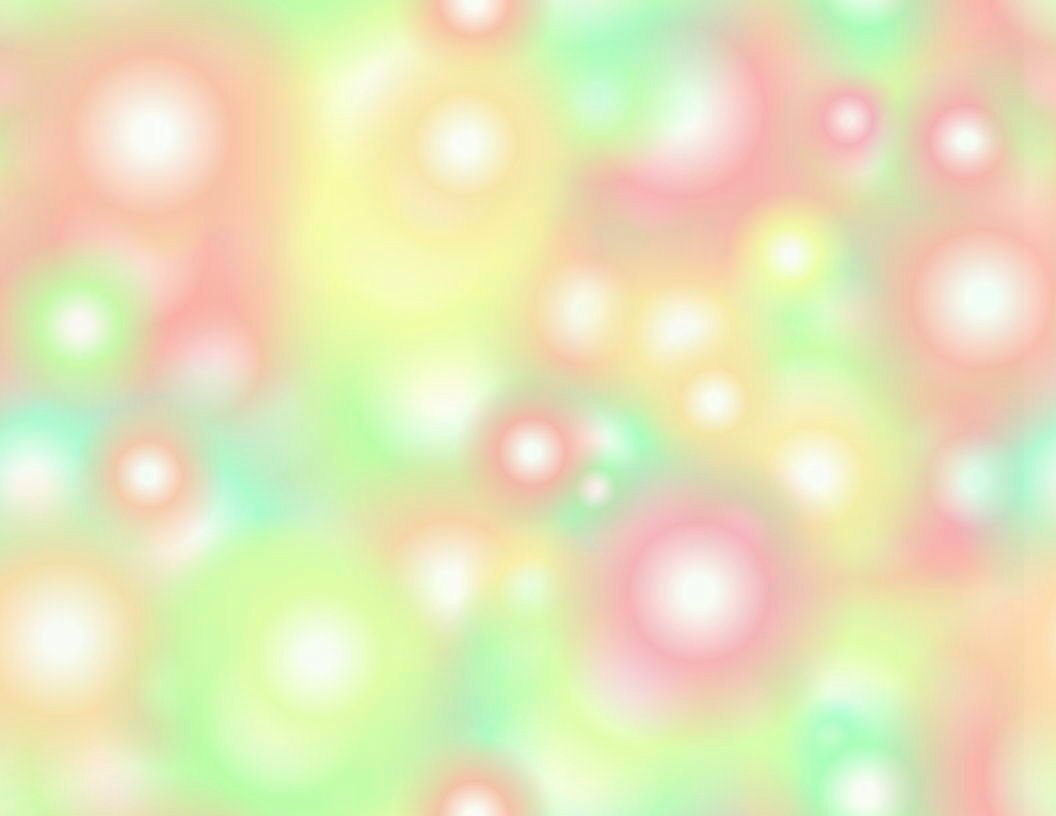 МУНИЦИПАЛЬНОГО РАЙОНА БЕЗЕНЧУКСКИЙна  октябрь  2013 годаМероприятия МБУК «Безенчукский межпоселенческий культурно – досуговый центр» муниципального района Безенчукский Самарской областиМБУ «Дом молодежных организаций»МБУ «Комитет по физической культуре и спорту»№Дата, времяНаименование мероприятия Ответственное должностное лицо (ФИО, должность)Место проведенияМБУК « Безенчукский межпоселенческий культурно-досуговый центрМБУК « Безенчукский межпоселенческий культурно-досуговый центрМБУК « Безенчукский межпоселенческий культурно-досуговый центрМБУК « Безенчукский межпоселенческий культурно-досуговый центрМБУК « Безенчукский межпоселенческий культурно-досуговый центр101.10.2013г. 10-00ч.Тематический вечер посвящен дню пожилого человека «Как молоды мы были»Зав.метод.каб. Бабошева Л.Ф. Методист Петрова О.В.КДЦ «Мелиоратор»202.10.2013г. 12-00ч.Концертная программа «Нам года не беда»Зав.метод.каб. Бабошева Л.Ф. Хормейстер – Баннова Л.В.с.Переволоки304.10.2013г. 18-00ч. Тематическая развлекательная программа для воспитателей и педагогов «Вы души отдаете детям»Зав.метод.каб. Бабошева Л.Ф. Методист Петрова О.В.Зав.культ-массовым сектором - Стадникова И.А. КДЦ «Мелиоратор» 405.10.2013г. 15-00ч.Юбилейный вечер ВИА «Стиль блюз» «Нам 5»Худ.рук. – Воробьев Ю. Директор – Морозова Е.В. МБУК «БМКДЦ»511.10.2013 г. 16-00ч.Молодежная программа «Музыкальная шкатулка» встреча с театральным коллективом «Виват» С/П с.КупиноЗав.метод.каб.Бабошева Л.Ф. Рук.театрального коллектива Герасемчук Т.С.МБУК «БМКДЦ»618.10.2013г. 19-00ч.Музыкальная гостиная «Все о вальсе»Зав.метод.каб. Бабошева Л.Ф. Методист – Петрова О.В.МБУК «БМКДЦ»725.10.2013г. 19-00ч.Развлекательная программа «Осенний бал»Зав.метод.каб. Бабошева Л.Ф. Рук.театрального коллектива Герасемчук Т.С. МБУК «БМКДЦ»Сельское поселение ЕкатериновкаСельское поселение ЕкатериновкаСельское поселение ЕкатериновкаСельское поселение ЕкатериновкаСельское поселение Екатериновка1.02.10.2013г. 15-00ч.Тематический вечер посвящен дню пожилого человека «Мои – года ,мое богатство»Зав.структ. подр. Александровский СДК Шерстнев А.Г. Худ.рук.Шерстнева Л.Е.СДК с.Александровка2.4,5,12,19,26.10.2013г. 20-00ч.ДискотекаЗав.структ. подр. Александровский СДК Шерстнев А.Г. Худ.рук.Шерстнева Л.Е.СДК с.Александровка3.6.10.2013г. 16-00ч.Игра «Угадай мелодию»Зав.структ. подр Александровский СДК Шерстнев А.Г. Худ.рук.Шерстнева Л.Е.СДК с.Александровка4.13.10.2013г.15-00ч.Конкурс рисунков «В мире Животных»Худ.рук.Шерстнева Л.Е.СДК с.Александровка5.18.10.2013г.15-00ч.Информационная беседа «Час мужества»Худ.рук.Шерстнева Л.Е.СДК с.Александровка6.27.10.2013г.17-00ч.Турнир по шахматамХуд.рук.Шерстнева Л.Е.СДК с.Александровка701.10.2013г. 14-00ч.Тематический вечер посвящен дню пожилого человека «Не беда, что уходят года»Зав.структ. подр. Екатериновский СДК Романова А.Б. СДК с.Екатериновка8.01.10.2013г. 13-00ч.Выставка прикладного творчества« Рук золотых земных чудес»Худ.рук. Комкова О.Ю.СДК с.Екатериновка9.04.10.2013г.12-00ч.Праздничная программа «Это гордое звание –Учитель»Зав.структ. подр. Екатериновский СДК Романова А.Б.СДК с.Екатериновка10.05,12,19,26.10.2013г. 20-00ч.ДискотекаЗав.структ. подр. Екатериновский СДК Романова А.Б.СДК с.Екатериновка11.25.10.2013г. 18-00ч.Вечер отдыха «В рябиновом саду»Зав.структ. подр. Екатериновский СДК Романова А.Б.СДК с.ЕкатериновкаСельское поселение ВасильевкаСельское поселение ВасильевкаСельское поселение ВасильевкаСельское поселение ВасильевкаСельское поселение Васильевка1.01.10.2013г. 12-00ч.Тематический концерт посвященный дню пожилого человека «Как нам дороги ваши седины..»Зав.структ. подр Васильевский СДК Киселева Н.В.СДК с.Васильевка2.01.10.2013г. 13-00чИгровая программа «У бабушки Варварушки»Зав.структ. подр. Васильевский СДК Киселева Н.В.СДК с.Васильевка3.04.10.2013г.13-00ч. Конкурс «Век информации»Зав.структ. подр. Васильевский СДК Киселева Н.В.СДК с.Васильевка4.11.10.2013г.18-00Дисковечер «Новый образ»Зав.структ. подр. Васильевский СДК Киселева Н.В.СДК с.Васильевка5.14.10.2013.г. 15-00ч.Детская танцевальная программа «Как стать принцессой»Худ.рук. Стукманова Л.В.СДК с.Васильевка6.26.07.2013г.15-00ч.Экологическая программа «Краски осени»Худ.рук. Идкаева Е.Л.СДК с.ВасильевкаСельское поселение ЗвездаСельское поселение ЗвездаСельское поселение ЗвездаСельское поселение ЗвездаСельское поселение Звезда1.01.10.2013г. 10-00ч.Тематический вечер посвящен дню пожилого человека «Голова седая да душа молодая»Зав.структ. подр. Звездинский СДК    Мурзина Н.Ю.СДК Звезда2.5,12,19,26.10 2013г.20-00ч.ДискотекаЗав.структ. подр. Звездинский СДК    Мурзина Н.Ю.СДК Звезда3.07.10.2013г. 15-00Семейный вечер «Чай пить – не дрова рубить»Зав.структ. подр.Звездинский СДК    Мурзина Н.Ю.СДК Звезда4.14.10.2013г.13-00ч.Конкурс стихов «Осень золотая»Зав.структ. подр. Звездинский СДК    Мурзина Н.Ю.СДК Звезда5.21.10.2013г. 18-00ч. Вечер народной мудрости «Народной медицины»Зав.структ. подр. Звездинский СДК    Мурзина Н.Ю.СДК Звезда6.23.10.2013г.Мастер класс «Изготовление класс»Зав.структ. подр. Звездинский СДК    Мурзина Н.Ю.СДК Звезда7.28.10.2013г. 12-00ч.«Герои любимых сказок»- конкурс рисунковЗав.структ. подр. Звездинский СДК    Мурзина Н.Ю.СДК ЗвездаСельское поселение Переволоки Сельское поселение Переволоки Сельское поселение Переволоки Сельское поселение Переволоки Сельское поселение Переволоки 1.02.10.2013г. 13-00ч.Праздничный концерт посвящен дню пожилого человека «Для Вас, Дорогие!»Зав.структ. подр. Переволокский СДК Елуферьева Н.А.        СДК с.Переволоки2.11.10.2013г.13-00ч.Игровая программа « Осень золотая»Зав.структ. подр. Переволокский СДК Елуферьева Н.А.        СДК с.Переволоки3.18.10.2013г.12-00ч.Конкурсная программа «Осенние поделки»Зав.структ. подр. Переволокский СДК Елуферьева Н.А.        СДК с.Переволоки4.25.10.2013г. 20-00ч.«Осенний бал»Зав.структ. подр. Переволокский СДК Елуферьева Н.А.        СДК с.Переволоки5.4.5.11.12.18.19.25.26-10,2013г,ДискотекаЗав.структ. подр. Переволокский СДК Елуферьева Н.А.        СДК с.Переволоки6.01.10.2013г. 15-00ч.Концерт посвящен дню пожилого человека Зав.структ. подр.Красносельский СК Гордиенко Ф.А.СКс.Красноселки7.2.10.2013г. 15-00ч.Выездной концерт в с.ПереволокиЗав.структ. подр.Красносельский СК Гордиенко Ф.А.СКс.Красноселки8.3.10.2013г.16-00ч.Выездной концерт в с.ДружбаЗав.структ. подр.Красносельский СК Гордиенко Ф.А.СКс.Красноселки9.19.10.2013г.20-00ч.«Осенний бал»Зав.структ. подр.Красносельский СК Гордиенко Ф.А.СКс.Красноселки10.26.10.2013г.14-00ч.Осенние посиделки  клуб «Золотой возраст»Зав.структ. подр.Красносельский СК Гордиенко Ф.А.СКс.КрасноселкиСельское поселение КупиноСельское поселение КупиноСельское поселение КупиноСельское поселение КупиноСельское поселение Купино1.01.10.2013г. 14-00ч.Концертно – развлекательная программа «Нам года - не беда!»Зав.структ. подр. Купинский СДК Северина О.Н.СДК с. Купино 2.03.10.2013г 16-00ч. Конкурс рисунков «Моя любимая кошка»Зав.структ. подр. Купинский СДК Северина О.Н.СДК с. Купино3.04.10.2013г.По договоренности Мастер класс по бисероплетению«Осенняя пора – очей очарованье» Зав.структ. подр. Купинский СДК Северина О.Н.СДК с. Купино4.10.10.2013г. 16-00ч.  Тематическая программа «Поиграй-ка»Зав.структ. подр. Купинский СДК Северина О.Н.СДК с. Купино5.12.10.2013г. 18-00ч. Выставка работ декоративно прикладного творчества Зав. детским сектором Коннова Л.В.СДК с. Купино6.12.10.2013г. 19-00ч. Концерт «Хвала тебе, человек труда»Зав.структ. подр. Купинский СДК Северина О.Н.СДК с. Купино7.14.10.2013г. 16-00ч.Женские посиделки «День сельской женщины»Худ.рук. Смирнова О.В.Рук.кружка Селезнева О.П.СДК с. Купино8.17.10.2013г. 16-00ч.Игротека « Мульти пульти»Худ.рук. Смирнова О.В.СДК с. Купино9.18.10.2013г. 17-00ч.«Яблочная дискотека»Худ.рук. Смирнова О.В.СДК с. Купино10.24.10.2013г.16-00ч.«Знаем правила движения , как таблицу умножения»Смирнова О.В. худ.рук. КонноваЛ.В,зав дет сект.СДК с. Купино11.31.10.2013г. 16-00ч.Осенний праздникХуд.рук. Смирнова О.В.Рук.кружка Селезнева О.П.СДК с. Купино12.31.10.2013.г. 18-00ч.ХеллоуинХуд.рук. Смирнова О.В.СДК с. Купино13.6,13,20,27.10.2013г. 20-00ч.ДискотекаХуд.рук. Смирнова О.В.СДК с. Купино14.01.10.2013г. 13-00ч.Тематический вечер посвящен дню пожилого человека «Как молоды мы были»Зав.структ. подр. Никольский СДК. Сахтерова О.В.Худ.рук.Яшкина Г.А.СДКс.Никольское15.01.10.- 27.10.2013гВыставка осенних букетовЗав.структ. подр. Никольский СДК. Сахтерова О.В.СДК с.Никольское16.11.10.2013г. 16-00ч.«Веселые старты»Зав.структ. подр. Никольский СДК. Сахтерова О.В..СДК с.Никольское17.25.10.2013г. 16-00ч.Развлекательная программа «Осенний бал»Зав.структ. подр. Никольский СДК. Сахтерова О.В.СДК с.Никольское18.26.10.2013г. 20-00ч.Развлекательная программа «Осенний бал»Зав.структ. подр. Никольский СДК. Сахтерова О.В.СДК с.Никольское19.30.10.2013г. 16-00ч.Киносеанс для детейЗав.структ. подр. Никольский СДК. Сахтерова О.В.СДК с.Никольское20.5,12,19,26.10 20.00-23.00ч.дискотекаЗав.структ. подр. Никольский СДК. Сахтерова О.В.СДК с.НикольскоеСельское поселение НатальиноСельское поселение НатальиноСельское поселение НатальиноСельское поселение НатальиноСельское поселение Натальино1.01.10.2013г. 14-00ч.Тематический вечер посвящен дню пожилого человека «Согреем ладони…»Зав.структ. подр. Натальинский СДК Дмитриева М.В.СДКс.Натальино2.05.10.2013г. 14-00ч.День учителя «Школьная странаЗав.структ. подр. Натальинский СДК Дмитриева М.В Худ.рук. Дмитриев А.Л.СДКс.Натальино3.11.10.2013.г. 13-00ч.Кинолекторий «У хмельной пропасти»Зав.структ. подр. Натальинский СДК Дмитриева М.В Худ.рук. Дмитриев А.Л.СДКс.Натальино4.15.10.2013г. 15-00ч. Праздник осени «Рябинкины именины»Зав.структ. подр. Натальинский СДК Дмитриева М.В Худ.рук. Дмитриев А.Л.СДКс.Натальино5.23.10.2013г.19-00ч.Игровая программа «Картофельная дискотека»Зав.структ. подр. Натальинский СДК Дмитриева М.В Худ.рук. Дмитриев А.ЛСДКс.Натальино6.28,10.2013г.20-00ч.Конкурсно - развлекательная программа «Осенний переполох»Зав.структ. подр. Натальинский СДК Дмитриева М.В Худ.рук. Дмитриев А.ЛСДКс.НатальиноСельское поселение МакарьевкаСельское поселение МакарьевкаСельское поселение МакарьевкаСельское поселение МакарьевкаСельское поселение Макарьевка1.04.10.2013г. 12-00ч. Развлекательная программа «День учителя»Зав.структ. подр.  Макарьевкский СК            Шик Л.Л.СК с. Макарьевка2.05.10.2013г. 11-00ч. Праздничная программа «День пожилого человека»Зав.структ. подр.  Макарьевкский СК            Шик Л.Л.СК с. Макарьевка3.12.10.2013г. 21-00ч. Дискотека Зав.структ. подр.  Макарьевкский СК            Шик Л.Л.СК с. Макарьевка4.19.10.2013г. 13-00ч.Осенний бал «Праздник урожая»Зав.структ. подр.  Макарьевкский СК            Шик Л.Л.СКс. Макарьевка5.26.10.2013г. 21-00ч. Дискотека - ХэллоуинЗав.структ. подр.  Макарьевкский СК            Шик Л.Л.СК с. МакарьевкаСельское поселение ОльгиноСельское поселение ОльгиноСельское поселение ОльгиноСельское поселение ОльгиноСельское поселение Ольгино1.5,12,19.26.10.2013г. 20-00ч.ДискотекаЗав.структ. подр.  Ольгинский СДК Петрушкина А.А.           Худ. рук.Серегина А.ВСДК с.Ольгино2.1.10.2013г. 12-00ч.Концертно-возрастная программа«Золотой возраст»(ко дню пожилого человека)Зав.структ. подр.  Ольгинский СДК Петрушкина А.А.           Худ. рук.Серегина А.ВСДК с.Ольгино34.10.2013г. 10-00ч.Театрализованный вечер «Под крышей дома своего» (ко дню учителя)Зав.структ. подр.  Ольгинский СДК Петрушкина А.А.            Худ. рук.Серегина А.ВСДК с.Ольгино4.13.10.2013г.15-00ч.Концертная программа «Поклон тебе, работнику сельского хозяйства!»Зав.структ. подр.  Ольгинский СДК Петрушкина А.А.           Худ. рук.Серегина А.ВСДК с.Ольгино5.18.10.2013г.15-00ч.Беседа с подростками « О добром отношении к себе и людям»Худ. рук.Серегина А.ВСДК с.ОльгиноСельское поселение ПрибойСельское поселение ПрибойСельское поселение ПрибойСельское поселение ПрибойСельское поселение Прибой1.2.10.2013г.  15-00Концерт участников художественной самодеятельности, посвященный «Дню пожилого человека» Зав.структ. подр. Прибойский СДК Синеглазова С.Л.СДК с.ПрибойМАУК « Безенчукский центр досуга»МАУК « Безенчукский центр досуга»МАУК « Безенчукский центр досуга»МАУК « Безенчукский центр досуга»МАУК « Безенчукский центр досуга»1.01.10.13г 16 ч 00 «Голова седая, да душа молодая!» Методист по работе со взрослыми Морозова О. В. Вечер отдыха ко Дню пожилого человека. МАУК           « БЦД»2.01.10.13г 17ч 00 Концертная программа БЦД «Радуга». Руководители коллективов. Место проведения  МАУК «БЦД» 3.04.10.13г 14ч 00 «Осенняя мозаика» Методист по работе с детьми Назаренко Е.В. Театрализованное представление. Место проведения  МАУК «БЦД» 5.04.10.13г 16ч 00 Дискотека. Звукооператор  Кротов А. В. Место проведения  МАУК «БЦД» 6.09.10.13г11ч.00  «Добро пожаловать в Ягвардс» Методист по работе с детьми Назаренко Е.В. Развлекательная игровая программа. Место проведения  МАУК «БЦД» 7.18.10.13г 15ч 00  «Тот еще фрукт» Методист по работе со взрослыми Морозова О. В. Ярмарочная игровая программа. Место проведения  МАУК «БЦД» 8.18.10.13г16ч 30 Дискотека Звукооператор  Кротов А. В. Место проведения  МАУК «БЦД» 9.23.10.13г 10ч 30  «Звуки осени» Методист по работе с детьми Назаренко Е.В. Музыкально-танцевальная программа. Место проведения  МАУК «БЦД» 10.25.10.13г 16ч 00 «Крепче за баранку держись шофёр» Методист по работе со взрослыми Морозова О. В. Вечер отдыха ко Дню автомобилиста. Место проведения  МАУК «БЦД» 11.29.10.13г. 12ч 00     «Путешествие в Волшебный край» Методист по работе с детьми Назаренко Е.В. Игровая программа. Место проведения  МАУК «БЦД» Сосновский СДКСосновский СДКСосновский СДКСосновский СДКСосновский СДК1.01.10.13г 18ч. 00 Праздничная концертная  программа. Худ.руководитель Романова Н.В. Мероприятие ко дню пожилого человека. Сосновский СДККинотеатр « Юбилейный»Кинотеатр « Юбилейный»Кинотеатр « Юбилейный»Кинотеатр « Юбилейный»Кинотеатр « Юбилейный»1.01.10.13г 15ч. 00 «За сердечность встреч» Директор К/т «Юбилейный» Кос Е.Г. Концертная программа.к/т         « Юбилейный»МАУК « Преполовенский центр досуга»МАУК « Преполовенский центр досуга»МАУК « Преполовенский центр досуга»МАУК « Преполовенский центр досуга»МАУК « Преполовенский центр досуга»1.01.10.13г. 14ч.00День пожилого человекаДиректор МАУК « ПЦД» Станина Е.Н.Праздничная программа в Преполовенском СДК2.05.10.13г.11-00чКонцертная программа, посвящённая Дню учителяДиректор МАУК « ПЦД» Станина Е.Н.Концертная программа в Преполовенском СДК3.с 25-30.10.13гКонкурс рисунков « Я рисую осень»Директор МАУК « ПЦД» Станина Е.Н.Преполовенский СДКМАУК « Осинский центр досуга»МАУК « Осинский центр досуга»МАУК « Осинский центр досуга»МАУК « Осинский центр досуга»МАУК « Осинский центр досуга»1.01.10.13г  18-00ч.«Возраст – просто цифра» Концертно-развлекательная программа.Герасимчук Т.С. режиссёрДК п.г.т Осинки2.05.10.13г 19-00ч.«Учителям посвящается» Тематический вечер отдыхаУшакова О.А.худрукДК п.г.т Осинки3.12.10.13г18-00ч.«Осенний бал» Тематическая дискотекаГерасимчук Т.С. режиссёрДК п.г.т Осинки4.22.10.13г 14-00 ч.«День белых журавлей» Тематическая познавательная программаСнопкова О.А.Руководитель кружкаДК п.г.т Осинки5.26.10.13г 18-00ч«День анимации»  Конкурсно-тематическая программаУшакова О.А.худрукДК п.г.т ОсинкиСДК с. ПреображенкаСДК с. ПреображенкаСДК с. ПреображенкаСДК с. ПреображенкаСДК с. Преображенка1.02.10 в 18-00«Озорные, молодые, поворотливые» Вечер отдыхаШилина Н.В.худрукСДК с. Преображенка2.11.10 в 16.00«В дружбе сила» Развлекательная программаШилина Н.В.худрукСДК с. Преображенка3.25.10 в 19.00«Как хотела меня мать да за первого отдать» Развлекательная программаШилина Н.В.худрукСДК с. ПреображенкаСДК п.ПривольныйСДК п.ПривольныйСДК п.ПривольныйСДК п.ПривольныйСДК п.Привольный1.04.10.13г  18.00ч.«Пусть будет душа молода» Концертно-развлекательная программаЕврилова В.С.худрукСДК п. Привольный2.07.10.13г  18.00ч.«Для вас, учителя!» Концертная программа Еврилова В.С.худрукСДК п. Привольный3.19.10.13г  19.00ч.«Подлистьев золотистый цвет» ДискотекаЕврилова В.С.худрукСДК п. Привольный4.27.10.13г  10.00ч.«Здравствуй детский сад!» Концертная программа в честь открытия детского садаЕврилова В.С.худрукСДК п. ПривольныйМуниципальное бюджетное учреждение культуры«Безенчукская межпоселенческая центральная библиотека»Муниципальное бюджетное учреждение культуры«Безенчукская межпоселенческая центральная библиотека»Муниципальное бюджетное учреждение культуры«Безенчукская межпоселенческая центральная библиотека»Муниципальное бюджетное учреждение культуры«Безенчукская межпоселенческая центральная библиотека»Муниципальное бюджетное учреждение культуры«Безенчукская межпоселенческая центральная библиотека»1.01.10.2013 г.,16.00 ч«Люди пожилые, сердцем молодые!» - вечер-встреча, посвящённая Дню пожилых людейКуркуль М.И., заведующая Ольгинской  сельской библиотекойМесто проведения: Ольгинская сельская библиотека2.01.10.2013 г.“Голова седа, а душа молода” - праздничная программа, посвященная Дню пожилых людейКапанова Е.Н., заведующая Екатериновской сельской библиотекойМесто проведения: Екатериновская сельская библиотека3.01.10.2013 г.«Душевный разговор» - литературно-музыкальная композиция, посвящённая Дню пожилых людейСосновская А.Ф.,заведующая Натальинской сельской библиотекой(совместно с СДК)Место проведения:Натальинский СДК4.01.10.2013 г.“Дорогие мои старики!” - литературно-музыкальный вечер, посвящённый Дню пожилых людей Савдиерова М.В., библиотекарь Переволокской сельской библиотеки(совместно с СДК)Место проведения:Переволокский СДК5.01.10.2013 г.Книжная выставка «Мои года — моё богатство», праздничный концерт «День мудрого человека» - ко Дню пожилых людей (совместно с СДК)Шерстнёва Л.Е., библиотекарь Александровской сельской библиотекиМесто проведения:Александровская сельская библиотека6.01.10.2013 г.Праздничный концерт “Славим возраст золотой”, посвящённый Дню пожилых людей (совместно с СДК)Алексеева Е.А., заведующая Звездинской сельской библиотекойМесто проведения:Звездинский СДК7.01.10.2013 г.“Как нам дороги ваши седины” - тематическая программа, посвящённая Дню пожилых людей (совместно с СДК)Киселева Н.В., заведующая Васильевской сельской библиотекойМесто проведения:Васильевский СДК8.01.10.2013 г.«Когда поёт душа» - литературно-музыкальная композиция, посвящённая Дню пожилых людей Шапранова Г.А., библиотекарь Никольской сельской библиотекиМесто проведения: Никольская сельская библиотека9.С 01.10.2013 г.“Золотой возраст” - книжная выставка, посвящённая Дню пожилых людей Квасова Т.А., библиотекарь Преполовенской сельской библиотекиМесто проведения: Преполовенский СДК10.01.10.2013 г.К Дню пожилых людей: «Как живёшь, ветеран?» (совместно с СДК)Соловьёва Г.Н., библиотекарь Сосновской сельской библиотекиМесто проведения:Сосновский СДК11.01 октября – 11 октября 2013 годаДистанционное обучение по образовательным комплексам в рамках обучения специалистов муниципальных библиотек использованию информационно-коммуникационных технологий (проверка выполненных заданий координаторами дистанционного обучения (текущие результаты проверки участникам можно узнать дистанционно через документ с общим доступом просмотра).Участники дистанционного образовательного курса — библиотекари библиотек МБУК «БМЦБ» (всего 13 чел.)Специалисты Самарской ОУНББиблиотеки МБУК «БМЦБ»Самарская ОУНБ12.С 03.10.2013 г. «Литературный календарь» - тематический просмотр, информационные обзоры.Романова Е.В., библиотекарь читального зала Место проведения: Детская районная библиотека, читальный зал13.03.10.2013 г.«Струны русской души» - литературно-музыкальная гостиная, посвящённая творчеству И.С.ТургеневаСосновская А.Ф.,заведующая Натальинской сельской библиотекой(совместно со школой и СДК)Место проведения:Натальинский СДК14.С 03.10.2013 г.Книжная выставка «Яркий летописец» (к 140-летию со дня рождения В.Я.Шишкова)Алексеева Е.А., заведующая Звездинской сельской библиотекойМесто проведения:Звездинская сельская библиотека15.04.10.2013 г.«Исторический зоосад» - тематическое мероприятие, посвящённое Всемирному дню животных (для учащихся 1-6 кл.)Савельева М.В., заведующая Купинской сельской библиотекойМесто проведения: Купинская сельская библиотека16.04.10.2013 г.«О лохматых и пернатых» - книжная выставка и викторина, посвящённые Всемирному дню животныхШапранова Г.А., библиотекарь Никольской сельской библиотекиМесто проведения: Никольская сельская библиотека17.04.10.2013 г.,11.00 ч«Звери, рыбы, пауки и птицы не всегда умеют защититься» - познавательный час, посвящённый Всемирному дню животныхКуркуль М.И., заведующая Ольгинской  сельской библиотекойМесто проведения: Ольгинская сельская библиотека18.04.10.2013 г.В России – Год охраны окружающей средыВсемирный день животных: “Наши добрые дела” (делаем кормушки для птиц)Сычева Т.А., библиотекарь Кануевской сельской библиотекиМесто проведения: Кануевская сельская библиотека19.05.10.2013 г.“Учитель, наш прими поклон земной!” - концертное представление, посвященное Дню учителя (совместно со школой и д/с «Василёк»)Капанова Е.Н., заведующая Екатериновской сельской библиотекойМесто проведения: Екатериновская сельская библиотека20.С 05.10.2013 г.Книжная выставка, обзор «Соседи по планете» для младшего школьного возрастаСнопкова О.А., заведующая Осинской сельской библиотекойМесто проведения:Осинская сельская библиотека21.06.10.2013 г.Викторина для детей «Угадай мелодию!»  (совместно с СДК)Шерстнёва Л.Е., библиотекарь Александровской сельской библиотекиМесто проведения:Александровская сельская библиотека22.07.10. - 13.10.2013 г.Книжная выставка «Талантлив во всём» (к 180-летию со дня рождения А.П.Бородина)Кузнецова В.И., библиотекарь городской библиотеки-филиалаМесто проведения:Городская библиотека — филиал (абонемент)23.Ориентировочно 08.10.2013 г., 10.00 чСеминар библиотечных работников МБУК «БМЦБ»Морозова Т.Ю., руководитель МБУК «БМЦБ»;Кантеева Э.А., методист МБУК «БМЦБ»;Ерцкина Т.В., зав. Детской районной библиотекойМесто проведения:Безенчукскаямежпоселенчская центральная библиотека24.09.10.2013 г.,11.30 ч«Они нуждаются в защите» - экологический праздник для учащихся 4 кл.Кузнецова Т.М., заведующая Городской детской библиотекойМесто проведения:Городская детская библиотека25.09.10.- 23.10.2013 г.“С книгами жизнь можно краше прожить” - цикл информационных обзоров (для учащихся 2-3 классов школ № 1, 2).Петухова Т.А., библиотекарь абонементаМесто проведения: Детская районная библиотека, абонемент26.10.10.- 18.10.2013 г.«Книжный бульвар» - медиа- и литературный калейдоскоп (для учащихся 3-4 классов школ № 1, 2, 4).Романова Е.В., библиотекарь читального зала Место проведения: Детская районная библиотека, читальный зал27.11 октября – 08 ноября 2013 годДистанционное обучение по образовательным комплексам в рамках обучения специалистов муниципальных библиотек использованию информационно-коммуникационных технологий(Дистанционные экзамены для участников: в системе управления курсами Moodle).Участники дистанционного образовательного курса — библиотекари библиотек МБУК «БМЦБ» (всего 13 чел.)Библиотеки МБУК «БМЦБ»28.14.10.2013 г.«Человек рождается, чтобы радоваться жизни» - книжная выставка и беседа у выставки (к 75-летию со дня рождения В.П.Крапивина)Савельева М.В., заведующая Купинской сельской библиотекойМесто проведения: Купинская сельская библиотека29.14.10.2013 г.,11.00 ч«Командор страны детства» - литературный час, посвящённый 75-летию со дня рождения В.П.КрапивинаКуркуль М.И., заведующая Ольгинской  сельской библиотекойМесто проведения: Ольгинская сельская библиотека30.14.10.2013 г.“В.П.Крапивин” - литературный портрет (к 75-летию со дня рождения писателя) для учащихся 1-4 кл.Киселева Н.В., заведующая Васильевской сельской библиотекойМесто проведения:Васильевская сельская библиотека31.15.10.2013 г.Межрегиональная акция “День лермонтовской поэзии в библиотеке”.Романова Е.В., библиотекарь читального залаМесто проведения: Детская районная библиотека32.15.10.2013 г.«Они защищали Сталинград» - урок памяти, книжная выставка (для школьников)Сосновская А.Ф.,заведующая Натальинской сельской библиотекой(совместно со школой)Место проведения:Натальинская сельская библиотека33.15.10.- 31.10.2013 г.“Дружба, верность и честь” - тематический просмотр книг к 75-летию со дня рождения В.П.КрапивинаПетухова Т.А., библиотекарь абонементаМесто проведения: Детская районная библиотека, абонемент34.С 15.10.2013 г.Книжная выставка, обзор «Командор настоящих мальчишек» (к 75-летию со дня рождения В.П.Крапивина)Алексеева Е.А., заведующая Звездинской сельской библиотекойМесто проведения:Звездинская сельская библиотека35.Ориентировочно 16.10.2013 г.Ежемесячная ТВ-программа “Литературный проспект” (запись программы):“Я вам не кенарь! Я поэт...” - о жизни и творчестве С.Есенина.Теплоухова Т.В.,Зав. отделом обслуживанияБМЦБМесто проведения:Запись программы — в Безенчукскоймежпоселенческой центральной библиотеке,Эфир — на БТРК «Аспект»36.17.10. 2013 г.,11.00 чЭкскурсия и театрализованное представление «Библиотечный хит-парад для дошколят» - для воспитанников подготовительной группы д/с «Росинка»Кузнецова Т.М., заведующая Городской детской библиотекойМесто проведения:Городская детская библиотека37.18.10.2013 г.,10.00 чТематический вечер «Осеннее путешествие на корабле жизни» - в клубе пожилых людей «Золотой возраст»Махтева Л.Н., заведующая Городской библиотекой - филиаломМесто проведения: Отделение дневного пребывания пенсионеров ЦСО38.18.10.2013 г.Познавательная программа «И кланяются караваю люди...» для учащихся 6-7 классовСнопкова О.А., заведующая Осинской сельской библиотекойМесто проведения:Осинская школа39.19.10.2013 г.“Знаешь ли ты своё право?” - эрудит-лото для учащихся 4 классовКапанова Е.Н., заведующая Екатериновской сельской библиотекойМесто проведения: Екатериновская сельская библиотека40.20.10.2013 г.,12.00 чОчередное заседание Клуба любителей поэзии.Теплоухова Т.В., заведующая отделом обслуживанияМесто проведения:Безенчукскаямежпоселенческая центральная библиотека41.20.10.2013 г.«Не забудь, возьми с собой самое дорогое» - громкое чтение сказки для учащихся младших классов (к 90-летию со дня рождения — О.Пройслер)Квасова Т.А., библиотекарь Преполовенской сельской библиотекиМесто проведения: Преполовенская сельская библитека42.20.10.2013 г.27.10.2013 г.В России – Год охраны окружающей среды- Викторина «Братья наши меньшие»;- Экологический урок «Мир вокруг нас».Шерстнёва Л.Е., библиотекарь Александровской сельской библиотекиМесто проведения:Александровская сельская библиотека43.22.10.2013 г. “Зелёного змия - в Красную книгу” - тематическое мероприятие по профилактике алкоголизма для юношестваКапанова Е.Н., заведующая Екатериновской сельской библиотекойМесто проведения: Екатериновская сельская библиотека44.23.10.2013 г.Информационное занятие «Голубой глаз» (о  ПК)Алексеева Е.А., заведующая Звездинской сельской библиотекойМесто проведения:Звездинская сельская библиотека45.24.10.2013 г.“Но мы живём, чтобы оставить след...” - литературно-музыкальная гостиная, посвящённая 90-летию со дня рождения Р.Гамзатова.Теплоухова Т.В.,Зав. отделом обслуживанияБМЦБМесто проведения:Безенчукскаямежпоселенческая центральная библиотека46.26.10.2013 г.“Книги будем мы читать – всё на свете будем знать!” - заседание Клуба семейного чтения “Росточек доброты”Романова Е.В., библиотекарь читального залаМесто проведения: Детская районная библиотека, читальный зал47.27.10.2013 г.Осенний балСоловьёва Г.Н., библиотекарь Сосновской сельской библиотекиМесто проведения:Сосновская сельская библиотека48.30.10.2013 г.“Вокруг правды” - литературно-музыкальная композиция, посвящённая Дню памяти жертв политических репрессий (совместно со школой)Капанова Е.Н., заведующая Екатериновской сельской библиотекойМесто проведения: Екатериновская сельская библиотека49.30.10.2013 г.Урок памяти «И скорбь, и память, и покаяние...» для юношества, посвящённый Дню памяти жертв политических репрессийСнопкова О.А., заведующая Осинской сельской библиотекойМесто проведения:Осинская школа50.31.10.2013 г.,12.00 ч«Час суда над табаком» - мероприятие по пропаганде ЗОЖ для учащихся 4-8 кл. Книжная выставка «Курить уже не круто».Кузнецова Т.М., заведующая Городской детской библиотекойМесто проведения:Городская детская библиотека51.В течение месяцаПодготовка партий новой литературы для библиотек-филиалов МБУК “БМЦБ”, работа с актами, сводным электронным корпоративным каталогомТюленева Г.В., зав. Отделом комплектования и обработки документов МБУК «БМЦБ»Место проведения:Отдел комплектования и обработки документов МБУК «БМЦБ»52.В течение месяцаКнижные выставки, беседы у выставок:«Если ты любишь...» (к 90-летию со дня рождения Э.Асадова)Бакеева В.Н.,Полуханова Н.Ю., библиотекари отдела обслуживания БМЦБМесто проведения:Безенчукскаямежпоселенческая центральная библиотека53.В течение месяцаКнижная выставка-просмотр «Исчезающая красота» - по страницам Красной книги (для учащихся 4-7 кл.)Кузнецова Т.М., заведующая Городской детской библиотекойМесто проведения:Городская детская библиотека54.В течение месяца“Путешествия на компьютере” - компьютерная игра.Ерцкина ТВ., заведующая Детской районной библиотекойМесто проведения: Детская районная библиотека, Зал электронных ресурсов55.В течение месяца“Как стать принцессой” - уроки этикета (для девочек 4-6 кл.)Киселева Н.В., заведующая Васильевской сельской библиотекойМесто проведения:Васильевская сельская библиотека56.В течение месяца“Информационный век” - час информации для старшеклассниковКиселева Н.В., заведующая Васильевской сельской библиотекойМесто проведения:Васильевская сельская библиотека57.В течение месяцаВ России – Год охраны окружающей среды“Путешествие по Красной книге” - экологическая познавательно-развлекательная программа для учащихся 5-7 классовКиселева Н.В., заведующая Васильевской сельской библиотекойМесто проведения:Васильевская сельская библиотека58.В течение месяца«Золото осени» - игровая программа для учащихся 1-5 классовПетухова Н.В., заведующая Песоченской сельской библиотекойМесто проведения: Песоченская сельская библиотека59.В течение месяца«Пришла к нам осень-фея» - конкурс чтецов стихов об осениПетухова Н.В., заведующая Песоченской сельской библиотекойМесто проведения: Песоченская сельская библиотека60.В течение месяца:Каждый вторникКаждая пятница«Мы дружим с книгой» - обслуживание воспитанников:д/с «Золотой петушок»д/с «Колосок»Петухова Т.А., библиотекарь абонемента Детской районной библиотекиМесто проведения: передвижной пункт в д/с «Золотой петушок»,«Колосок»61.01.10.- 03.10.2013 г.08.10.- 10.10.2013 г.22.10.- 24.10.2013 г.Цикл литературных занятий “Я с книгой открываю мир” (1-ые классы школ № 1, 2):“Добрые сказки” (к 100-летию В.Г.Сутеева)“Книг волшебный фейерверк”“В гостях у Б.Заходера” (к 95-летию со дня рождения писателя)Романова Е.В., библиотекарь читального залаМесто проведения: Детская районная библиотека, читальный зал62.В течение месяца:01.10. - 06.10.2013 г.21.10. - 31.10.2013 г.Информационные листы:«Яркий летописец» (к 140-летию со дня рождения В.Я.Шишкова)«Певец патриархального мира» (к 140-летию со дня рождения И.С.Шмелева)“Очеркист – народник” (к 170-летию со дня рождения Г.И.Успенского)“115 лет Московскому Художественному театру”“105 лет кино в России”Махтева Л.Н., заведующая городской библиотекой-филиаломМесто проведения:Городская библиотека — филиал (абонемент)63.С 03.10.2013 г.с 23.10. 2013 г.Книжные выставки:«Сказитель земли Сибирской» (к 140-летию со дня рождения В.Я.Шишкова);«Книги — юбиляры 2013»: В.Скотт «Квентин Дорвард» (190 лет).Куркуль М.И., заведующая Ольгинской  сельской библиотекойМесто проведения: Ольгинская сельская библиотека№МероприятиеДата, место и время проведения1Реализация проекта «Здоровые альтернативы» Октябрь 2013 года: на территории г.п. Безенчук, Осинки, с.п. Прибой, Натальино, Переволоки, Преполовенка, Екатериновка, Преполовенка2Районный конкурс по поощрению молодых специалистов предприятий и организаций «Лучший молодой специалист м.р. Безенчукский Самарской области»Прием документов осуществляется  с 01 по 31 октября 2013 годапо адресу: п. Безенчук, ул. Луговцева, д. 51 (1 этаж), телефон для справок: 8(84676)212033Участие в мероприятиях  областной профилактической программы «Юность – территория свободная от курения»В течение месяца4Организация трудоустройства несовершеннолетних гражданВ течение месяца5Брейк-ДансПонедельник, среда, четверг, пятница с 17.00- 19.006Клуб мини-гольфПо заявкам участников.Заявки принимаются по тел: 2 12 037Школа журналистикиСреда 15.00-16.308Добровольческое объединение «Молодая Гвардия»Вторник, четверг16.009Молодежная  рок группаПонедельник 18.00-20.0010Военно-патриотический клуб «Великоросс» на базе СДК с.п. Екатериновкавторник  16.00 – 18.00четверг 16.00–18.00 суббота 16.00 –18.00СДК с.п.  Екатериновка № п/пНазвание мероприятияДата и время проведенияМесто проведения1Первенство области по футболу среди муниципальных районов Самарской области05.10.2013г.14-00 юноши16-00 взрослыеСамарская область, с.Приволжье 2Первенство области среди муниципальных районов  Самарской области по баскетболу среди женских сборных команд06.10.2013г.11-00п.Безенчукс/к «Молодёжный»3Турнир по футболу «Закрытие сезона 2013»06.10.2013г.10-00п.Безенчук, ст. «Труд»4Спартакиада среди муниципальных районов Самарской области по шашкам10-13.10.2013г.Самарская область, с.Кинель-Черкассы5Первенство области среди муниципальных районов  Самарской области по баскетболу среди мужских сборных команд12.10.2013г.11-00п.Безенчукс/к «Молодёжный»6Первенство области по футболу среди муниципальных районов Самарской области12.10.2013г.14-00 юноши16-00 взрослыеп.Безенчук, ст. «Труд»7Первенство области среди муниципальных районов  Самарской области по баскетболу среди женских сборных команд13.10.2013г.11-00Самарская область, Похвистневский район п.Подбельск8Первенство области по футболу среди муниципальных районов Самарской области19.10.2013г.14-00 юноши16-00 взрослыеСамарская область, Кинельский район, с.Гиоргиевка9Первенство области среди муниципальных районов  Самарской области по баскетболу среди женских сборных команд20.10.013г.11-00Самарская область, Кинельский район, п.Комсомольский10Турнир по волейболу памяти В.А.Касьянова среди мужских команд26.10.2013г.10-00Безенчукский район, п.Осинки11Турнир по футболу памяти Н.В.Сарычева среди ветерановуточняетсяБезенчуксий район, ст.Зведа12Первенство области среди муниципальных районов  Самарской области по баскетболу среди женских сборных команд27.10.013г.11-00Самарская область, Ставропольский район